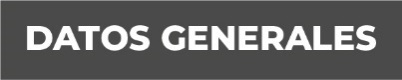 Nombre BENITO CARRASQUEDO RAMIREZGrado de Escolaridad MAESTRIA Cédula Profesional 08723463Teléfono de Oficina No se cuentaCorreo Electrónico Formación Académica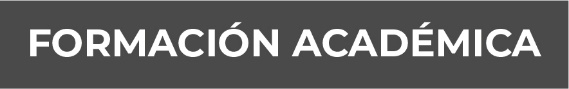 2001-2005Universidad “Euro Hispanoamericana” Estudios de Licenciatura en Derecho. Ubicada en Xalapa, Veracruz.2014-2016Maestría “Euro Hispanoamericana”, ubicada en la ciudad de Xalapa, Veracruz. Trayectoria Profesional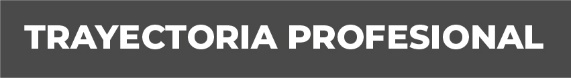 2013-2014Agente del Ministerio Publico Municipal.2014- 2018Fiscal Octavo de la Fiscalía General del Estado en la Unidad Integral Xalapa, Ver. 2018 - 2022Fiscal Encargado de la Sub Unidad en Martínez de la Torre, Veracruz.  Conocimiento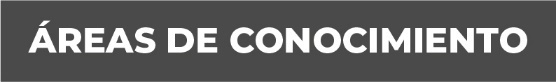 Derecho ConstitucionalDerecho PenalAmparo 